LEarning Targets 		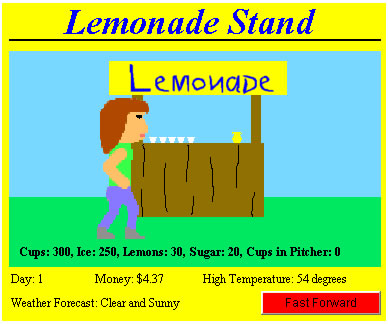 Upon Completion of this activity, students will be able to:Employ technology in the development of strategies for solving problems in the real world.Students will purchase ingredients for making lemonade.Students will determine the cost to produce one cup of lemonade.Students will assess weather forecasts and customer behavior patterns to determine how much lemonade to make each day.Students will use an Office Excel spreadsheet to collect data and record outcomes.Students will write a report reflecting on their data and the outcomes.